Publicado en Madrid el 23/08/2021 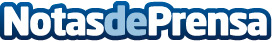 Leon the Baker detalla 7 alimentos que deprimenLos alimentos influyen en el estado de ánimo, y al igual que hay nutrientes que relajan y generan serotonina, otros activan y generan adrenalina, afectando al comportamiento y conducta e influyendo directamente en las emociones. Leon the Baker, el obrador "SIN" y ECO de venta online y offline preferido por los intolerantes y por los que siguen un estilo de vida sano, detalla una lista de los alimentos que deprimen.  leonthebaker.comDatos de contacto:Leon the Baker652 46 29 31 Nota de prensa publicada en: https://www.notasdeprensa.es/leon-the-baker-detalla-7-alimentos-que-deprimen_1 Categorias: Nacional Nutrición Franquicias Gastronomía Sociedad Madrid Consumo http://www.notasdeprensa.es